Publicado en  el 07/12/2016 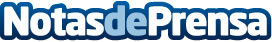 Este año la decoración de Navidad es en color plataComo te contaremos más detalladamente a continuación, el plateado es un color muy versátil que puede combinar a la perfección con muchos otros colores. Y aunque lo ideal es introducirlo en las estancias en pequeñas dosis, también puedes basar tu decoración navideña en este colorDatos de contacto:Nota de prensa publicada en: https://www.notasdeprensa.es/este-ano-la-decoracion-de-navidad-es-en-color Categorias: Interiorismo Moda http://www.notasdeprensa.es